北名古屋市市民活動センター指定管理者指定申請書類様式集令和６年３月北名古屋市北名古屋市市民活動センター指定管理者　指定申請書一覧注意事項・書類は様式番号順に綴じて、正本１部、副本１５部を提出してください。・書類はＰＤＦファイルも併せて提出してください。・提出時は上記一覧の「提出時チェック」にチェックを入れ、漏れの内容にして下さい。・1枚の様式に記載しきれない場合は、任意の様式で枚数を増やしても構いません。その際は、Ａ４サイズで統一し、ページ右下にページ番号を記載してください。様式第１（第３条関係）指定管理者指定申請書令和　　年　　月　　日　（あて先）北名古屋市長団体代表者　住　　所氏　　名電話番号北名古屋市公の施設の指定管理者の指定を受けたいので、次のとおり申請します。様式２－１令和　　　年　　　月　　　日　北名古屋市市民活動センター事業提案書様式２－２１　知識・理解①　活動歴様式２－３１　知識・理解②「共創のまちづくり」の概要や目指すべきゴールについて様式２－４１　知識・理解③ゴールとのギャップとそれに向けた取り組みの方向性について様式２－５１　施設の特性①「共創のまちづくり拠点」としての管理・運営の方針様式２－６２　共創のまちづくりの推進に関すること2-1　共創のまちづくりの「質」の向上に関すること①ワークショップ・セミナーの実施計画について様式２－７２　共創のまちづくりの推進に関すること2-1　共創のまちづくりの「質」の向上に関すること②相談業務の実施計画について様式２－８２　共創のまちづくりの推進に関すること2-1　共創のまちづくりの「質」の向上に関すること③補助金制度の実施計画について様式２－９２　共創のまちづくりの推進に関すること2-2　共創のまちづくりの「量」の向上に関すること①メンバーシップ制度の実施計画について様式２－１０２　共創のまちづくりの推進に関すること2-2　共創のまちづくりの「量」の向上に関すること②ワークショップやセミナーの実施計画について様式２－１１２　共創のまちづくりの推進に関すること2-3　共創のまちづくりの「連携」の促進に関すること①マッチング交流会の実施計画について様式２－１２２　共創のまちづくりの推進に関すること2-3　共創のまちづくりの「連携」の促進に関すること②共創のまちづくり主体の相互連携の支援について様式２－１３２　共創のまちづくりの推進に関すること2-3　共創のまちづくりの「連携」の促進に関すること③他の拠点施設との連携について様式２－１４２　共創のまちづくりの推進に関すること2-3　共創のまちづくりの「連携」の促進に関すること④拠点認知度の向上や利用促進策について様式２－１５３　施設の管理・運営・利用に関すること3-1　維持管理及び修繕に関すること①施設の維持管理について様式２－１６３　施設の管理・運営・利用に関すること3-1　維持管理及び修繕に関すること②保安警備について様式２－１７３　施設の管理・運営・利用に関すること3-2　運営に関すること①施設全体の共通ルールについて様式２－１８３　施設の管理・運営・利用に関すること3-2　運営に関すること②各スペースの運営方法について様式２－１９３　施設の管理・運営・利用に関すること3-3　利用に関することについて①利用申請の受付及び審査について様式２－２０３　施設の管理・運営・利用に関すること3-3　利用に関することについて②利用料金の徴収及び還付について様式２－２１４　緊急時対応に関すること①安心安全な利用体制について様式２－２２５　利用者満足度の向上及び管理運営の自己評価に関すること①利用者満足度の向上策について様式２－２３５　利用者満足度の向上及び管理運営の自己評価に関すること②指定管理の自己評価について様式２－２４６　事業計画書及び事業報告書等の提出に関すること①日常記録について様式２－２５６　事業計画書及び事業報告書等の提出に関すること②事業の記録管理について様式２－２６７　自主事業に関すること①自主事業の計画について様式２－２７１　安定的な経営姿勢・運営実施体制①業務履行体制【総論】様式２－２８１　安定的な経営姿勢・運営実施体制②業務履行体制【各論】様式２－２９１　安定的な経営姿勢・運営実施体制③適正な経理事務様式２－３０１　安定的な経営姿勢・運営実施体制④財務の健全性様式２－３１２　コンプライアンス①関係法令の順守体制様式２－３２１　管理運営経費①効率的かつ適正な管理運営様式２－３３１　管理運営経費②事業収支計画について様式２－３４１　管理運営経費③「収入の拡大」と「経費の節減」について様式３－１１　収支計画書※各項目の明細について積算根拠を明示してください。（任意様式）様式３－２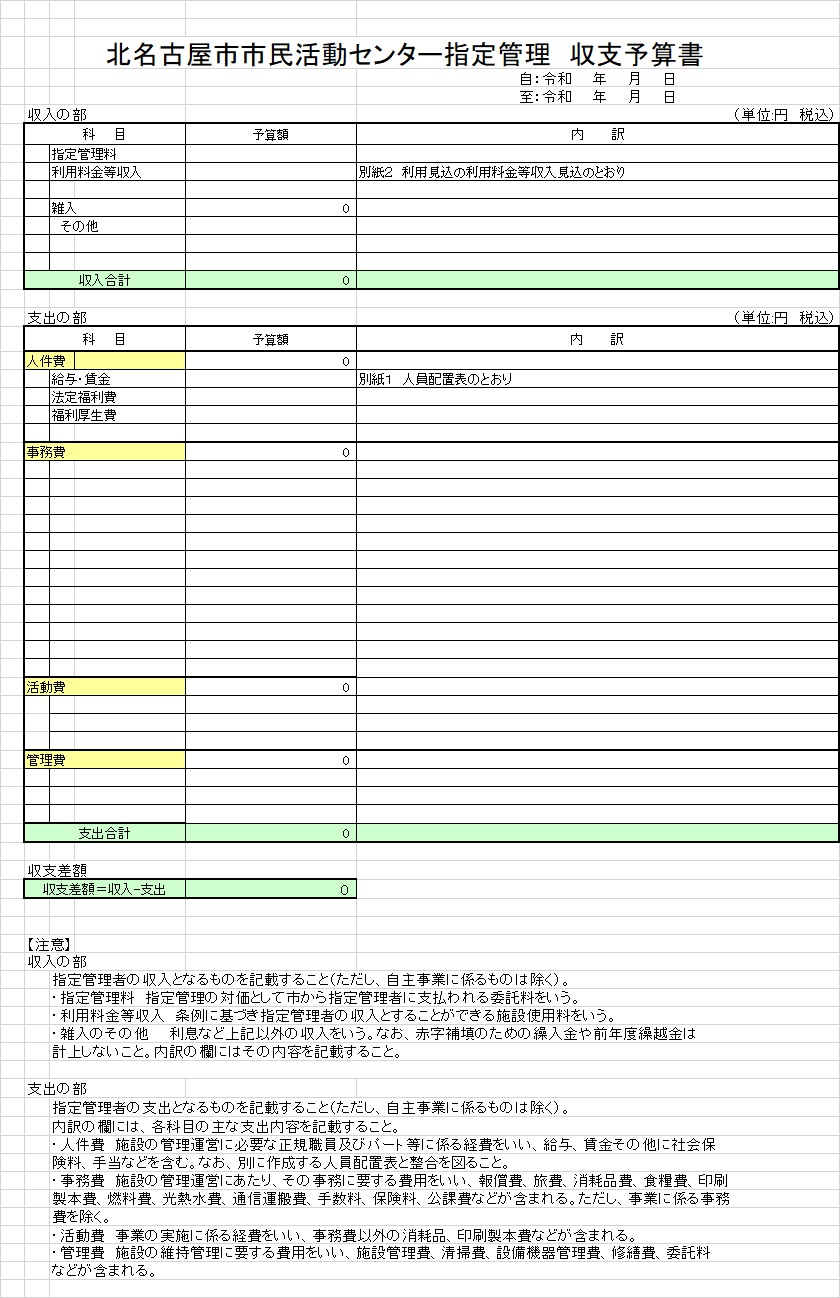 様式３－３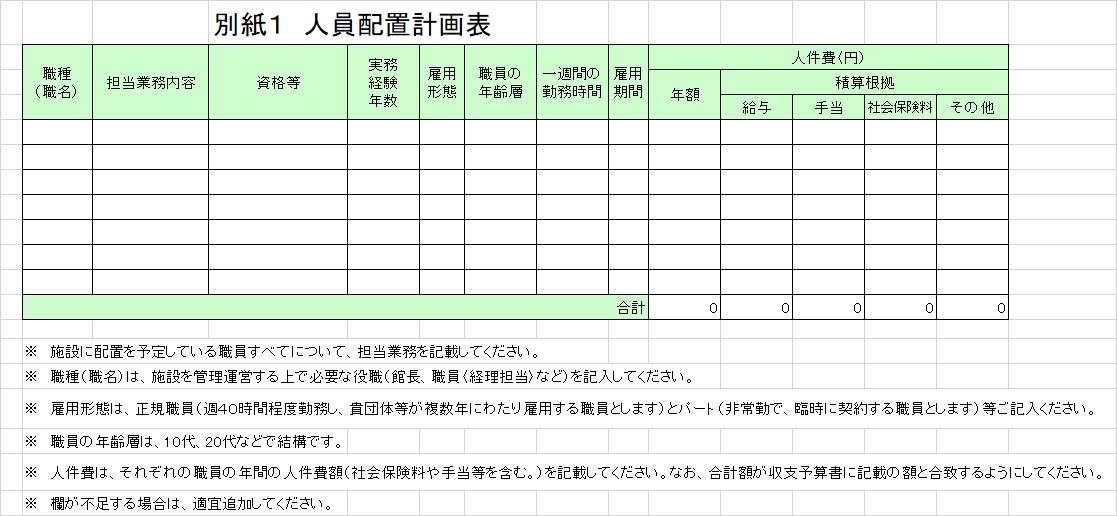 様式３－４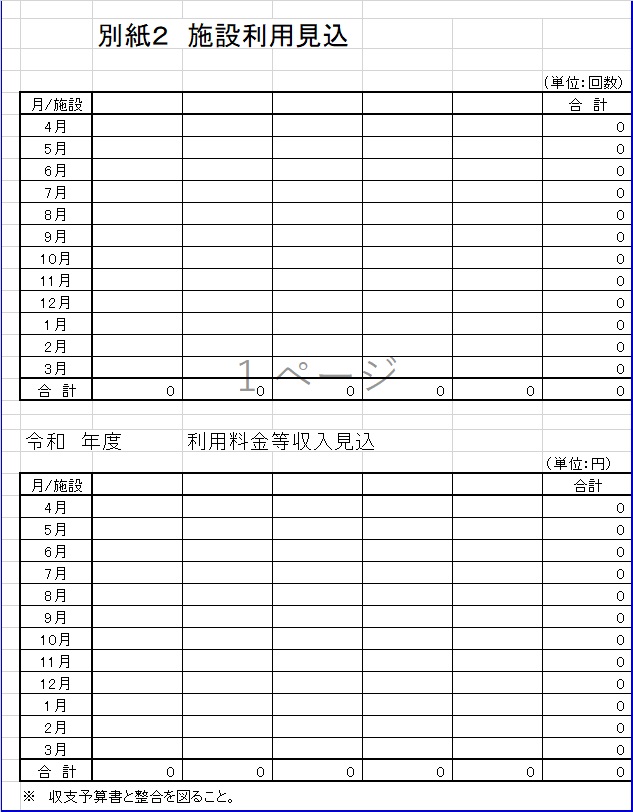 様式３－５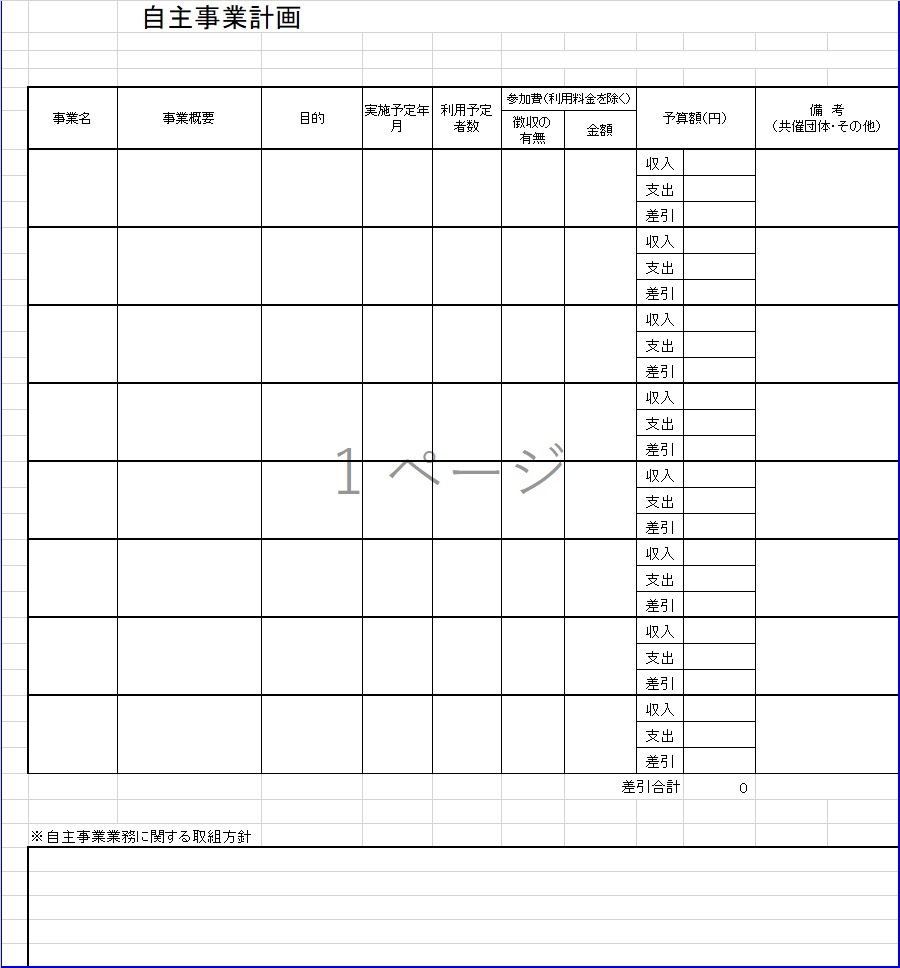 様式４年　　月　　日　質　問　票団体名　　　　　　　　　　　　　　　　所在地　　　　　　　　　　　　　　　　北名古屋市市民活動センター指定管理業務に係るプロポーザルに係る募集要項等について、以下のとおり質問します。　※質問事項ページ欄には「募集要項〇.p」など分かりやすく記入すること様式５指定管理者の指定管理に関する誓約書令和　　　年　　　月　　　日（あて先）北名古屋市長団体代表者　住　　所氏　　名電話番号北名古屋市市民活動センターの指定管理者の指定申請を行うにあたり、下記に掲載した事項は事実に相違ありません。記北名古屋市市民活動センターの指定管理者募集要項「第５　応募資格等」に関し、資格に該当する内容を有し、資格の制限に係る項目の該当はありません。また、申請に係る全ての事項について、事実と相違ありません。様式６令和　　　年　　　月　　　日　団体等の概要※グループ応募の場合は、構成団体ごとに作成してください。様式７令和　　　年　　　月　　　日　（あて先）北名古屋市長団体代表者　住　　所氏　　名電話番号上記、公募に参加するため、募集要項に基づき、共同事業体を結成し、北名古屋市との間における下記事項に関する権限を代表者に委任して申請します。なお、当該条件の指定管理者に指名された場合は、各構成団体は業務の遂行及び業務の遂行に伴い当共同事業体が負担する債務の履行に関し、連帯して責任を負います。項目様式番号提出時チェック提出時チェック項目様式番号申請者市Ⅰ．指定管理者指定申請書Ⅰ．指定管理者指定申請書Ⅰ．指定管理者指定申請書Ⅰ．指定管理者指定申請書１　指定管理者指定申請書１Ⅱ．申請の資格を有していることを証する書類Ⅱ．申請の資格を有していることを証する書類Ⅱ．申請の資格を有していることを証する書類Ⅱ．申請の資格を有していることを証する書類１　登記事項証明書（法人のみ）任意様式２　団体の代表者の身分証明書任意様式３　定款、規約その他これらに類する書類任意様式４　国税及び地方税の納税証明又は納税義務がない旨及びその理由を記載した申立書任意様式Ⅲ．指定管理業務に関する事業提案書Ⅲ．指定管理業務に関する事業提案書Ⅲ．指定管理業務に関する事業提案書Ⅲ．指定管理業務に関する事業提案書事業提案書2－1１　活動歴2－2２　「共創のまちづくり」の概要や目指すべきゴールについて2－3３　ゴールとのギャップとそれに向けた取り組みの方向性について2－4４　「共創のまちづくり拠点」としての管理・運営の方針2－5５　【共創のまちづくりの「質」の向上に関すること】ワークショップ・セミナーの実施計画について2－6５　【共創のまちづくりの「質」の向上に関すること】相談業務の実施計画について2－7６　【共創のまちづくりの「質」の向上に関すること】補助金制度の実施計画について2－8７　【共創のまちづくりの「量」の向上に関すること】メンバーシップ制度の実施計画について2－9８　【共創のまちづくりの「量」の向上に関すること】ワークショップやセミナーの実施計画について2－10９　【共創のまちづくりの「連携」の促進に関すること】マッチング交流会の実施計画について2－11１０　【共創のまちづくりの「連携」の促進に関すること】共創のまちづくり主体の相互連携の支援について2－12１１　【共創のまちづくりの「連携」の促進に関すること】他の拠点施設との連携について2－13１２　【共創のまちづくりの「連携」の促進に関すること】拠点認知度の向上や利用促進策について2－14１３　【維持管理及び修繕に関すること】施設の維持管理について2－15１４　【維持管理及び修繕に関すること】保安警備について2－16１５　【運営に関すること】施設全体の共通ルールについて2－17１６　【運営に関すること】各スペースの運営方法について2－18１７　【利用に関すること】利用申請の受付及び審査について2－19１８　【利用に関すること】利用料金の徴収及び還付について2－20１９　【緊急対応に関すること】安心安全な利用体制について2－21２０　【利用者満足度の向上及び管理運営の自己評価に関すること】利用者満足度の向上策について2－22２１　【利用者満足度の向上及び管理運営の自己評価に関すること】指定管理の自己評価について2－23２２　【事業計画書及び事業報告書等の提出に関すること】日常記録について2－24２３　【事業計画書及び事業報告書等の提出に関すること】事業の記録管理について2－25２４　【自主事業に関すること】自主事業の計画について2－26２５　【安定的な経営姿勢・運営実施体制】業務履行体制【総論】2－27２６　【安定的な経営姿勢・運営実施体制】業務履行体制【各論】2－28２７　【安定的な経営姿勢・運営実施体制】適正な経理事務2－29２８　【安定的な経営姿勢・運営実施体制】財務の健全性2－30２９　【コンプライアンス】関係法令の順守体制2－31３０　【管理運営経費】効率的かつ適正な管理運営2－32３１　【管理運営経費】事業収支計画について2－33３２　【管理運営経費】「収入の拡大」と「経費の節減」について2－34収支計算書（指定期間全体）3-1収支予算書（単年度）3-2人員配置計画表3-3施設利用見込3-4自主事業計画3-5質問票4Ⅳ　経営状況を説明する書類Ⅳ　経営状況を説明する書類Ⅳ　経営状況を説明する書類Ⅳ　経営状況を説明する書類ア　株式会社をはじめとする営利法人ア　株式会社をはじめとする営利法人ア　株式会社をはじめとする営利法人ア　株式会社をはじめとする営利法人１　法人税申告書（別表１、４、４－１、４－２）任意様式２　決算書（貸借対照表、損益計算書、販売費及び一般管理費明細書）任意様式３　計算書類及び付属明細書（科目内訳書）任意様式４　事業概況書任意様式５　役員名簿及び組織に関する事項を記載した書類又はこれらに類する書類任意様式イ　NPO法人、一般社団法人をはじめとする非営利法人イ　NPO法人、一般社団法人をはじめとする非営利法人イ　NPO法人、一般社団法人をはじめとする非営利法人イ　NPO法人、一般社団法人をはじめとする非営利法人１　収支計算書・収支計算書に対する注記任意様式２　貸借対照表任意様式３　正味財産増減計算書任意様式４　財産目録任意様式５　財産諸表に対する注記任意様式６　収支予算総括表・収支予算書任意様式７　役員名簿及び組織に関する事項を記載した書類又はこれらに類する書類任意様式Ⅴ　管理者が必要と認める書類Ⅴ　管理者が必要と認める書類Ⅴ　管理者が必要と認める書類Ⅴ　管理者が必要と認める書類１　指定管理者の指定申請に関する誓約書5２　団体等の概要6３　共同事業体協定書兼委任状7指定を受けようとする団体名　　称指定を受けようとする団体事務所の所 在 地管理を行おうとする公の施設名　　称管理を行おうとする公の施設所 在 地添付書類添付書類１　申請の資格を有していることを証する書類２　管理業務に関する事業計画書３　管理に係る収支計画書４　法人（団体）の経営状況を証明する書類５　その他（　　　　　　　　　　　　　　　　　　　　　　）団体等の名称代表者氏名所在地電話番号E-mailアドレス担当者所属部署氏名担当者これまでの活動歴と主な活動内容・事業内容を具体的に記載してください。申請者が考える「共創のまちづくり」について記載してください。また、それが達成された際に、北名古屋市にどのような変化が起きていると考えるかを併せて記載してください。（１）Q2で記載いただいた変化をゴールと位置付けた場合、現在の状況とのギャップについて記載してください。またそのギャップの中で特に焦点をあてるべき課題や認識すべきポイントを記載してください。（２）（１）で記載したギャップについて、それを埋め、共創のまちづくりを推進するために今後どのような取り組みが必要か記載してください。またその取り組みについて、特に重要と考えるポイントや優先すべきポイントについて記載してください。本施設が北名古屋市における「共創のまちづくり」の推進に係る総合的なプラットフォームになるにあたり、管理と運営それぞれについて重要視すべきと考える項目について具体的に記載してください。ワークショップやセミナー等の計画を実施スケジュールと内容、効果を最大化するための工夫を具体的に記載してください。要求水準書に示すKPI該当箇所につき、数値目標を参照の上、計測方法や目標達成のための手法、工夫について具体的に記載してください。【セミナーWS参加者満足度】【イベント参加率】相談業務について、その実施方法や相談体制、効果を最大化するための工夫について具体的に記載してください。また、NPO制度や会計等の専門的な支援が必要な際の対応方法についても記載してください。要求水準書に示すKPI該当箇所につき、数値目標を参照の上、計測方法や目標達成のための手法、工夫について具体的に記載してください。【相談対応件数】現行の協働のまちづくり事業補助金制度について、R6年度の周知・募集に関する準備方法、効果を最大化するための工夫について具体的に記載してください。メンバーシップ制度について、制度の概要と実施体制、効果を最大化するための工夫について具体的に記載してください。要求水準書に示すKPI該当箇所につき、数値目標を参照の上、計測方法や目標達成のための手法、工夫について具体的に記載してください。【メンバーシップ登録者数】ワークショップやセミナー等の計画を実施スケジュールと内容、効果を最大化するための工夫を具体的に記載してください。要求水準書に示すKPI該当箇所につき、数値目標を参照の上、計測方法や目標達成のための手法、工夫について具体的に記載してください。【イベント参加率】マッチング交流会について、実施スケジュールと内容、効果を最大化するための工夫について具体的に記載してください。要求水準書に示すKPI該当箇所につき、数値目標を参照の上、計測方法や目標達成のための手法、工夫について具体的に記載してください。【イベント参加者数】共創のまちづくり主体のマッチングや相互連携の支援について、具体的内容を記載してください。他の拠点施設との連携について、現時点で考える事業内容と実施方法、効果を最大化するための工夫について具体的に記載してください。拠点認知度の向上や利用促進策について、実施方法や効果を最大化するために工夫について具体的に記載してください。要求水準書に示すKPI該当箇所につき、数値目標を参照の上、計測方法や目標達成のための手法、工夫について具体的に記載してください。【拠点来場者数】以下に示す項目についての管理方針について、管理方法や修繕に関する考え方を具体的に記載してください。（１）施設設備の維持管理について（２）施設備品の維持管理について（３）施設の衛生管理及び清掃について（４）施設の植栽等の維持管理について施設の保安警備についての管理方針について、管理方法や実施体制について具体的に記載してください。施設全体の運営について、共通に適用されるルールや考え方等について、具体的に記載してください。各スペースにおける運営方法や予約方法、管理方法、個別ルールについて、具体的に記載してください。利用申請の受付方法や審査の基準についての考え方を具体的に記載してください。要求水準書に示すKPI該当箇所につき、数値目標を参照ｚzの上、計測方法や目標達成のための手法、工夫について具体的に記載してください。【貸しスペース稼働率】利用料金の徴収及び還付の方法について、実際のフローや事務の際に留意する事項を具体的に記載してください。施設利用者が安心安全に施設を利用できるような管理方法について、平常時、緊急・救急時、災害時の体制をそれぞれ具体的に記載してください。利用者満足度を向上させることで、利用者数を増加させたり、拠点を起点とした事業の創出につなげていくことが重要です。利用者満足度を計測する方法とそれを向上させる方策を具体的に記載してください。管理運営に関する不断の見直しを実施していくことで、管理運営の質向上を行っていくことが求められます。指定管理業務の自己評価や改善について行うPDCAマネジメントについて具体的に記載してください。拠点の運営状況を記録するためにの方策について具体的に記載してください。事業ごとに事業の進捗状況や課題点が把握できるようにポートフォリオの作成が求められます。その具体的な作成方法や管理体制について具体的に記載してください。仕様書において、指定管理者が自主事業として実施することができる業務を規定しています。現時点で実施を予定しているものについて事業計画書及び収支計画書を具体的に記載してください。効果的かつ安定的な業務履行ができる体制について記載してください。また問題等が発生した場合の連絡体制や対応準備について記載してください。配置する従業員の基準（ポスト数）、週間ローテション等を記載してください。また、正規雇用でない職員の活用（アルバイトやインターン等）を行う場合の取り扱い、管理について記載してください。また、今後の従業員の採用方針、人材育成方針及びその実施策について記載捨てください。指定管理業務における＜収入＞＜支出＞の適正管理について、それぞれ具体的に記載してください。指定期間中、安定した管理を行うことが十分といえる経営規模、実績、実務能力について記載してください。その他、申請される財務諸表等財務書類により審査します。個人情報保護、情報公開等の遵守体制や具体的な取組や考え方について記載してください。また、それらを職員に徹底させる方策をお示しください。指定管理制度においては民間ならではの発想に基づき、事務を効率化し、経費節減や収入の拡大に努めながら、最大限の効果があげられることが求められています。指定管理期間全体において、申請者がコスト管理において重要視するポイントについて記載してください。指定管理期間全体の事業収支計画について現時点での想定概略を記載してください。また指定期間初年度における事業収支計画について具体的に記載してください。公の施設の管理に要する経費の縮減のためには、「収入の拡大」と「経費の節減」の視点が非常に重要となります。当該指定管理において上記項目への取り組み方を具体的に記載してください。大項目小項目R6R7R8R9内訳収入項目指定管理料収入項目利用料金収入収入項目その他収入合計（A）収入合計（A）支出項目人件費支出項目人件費支出項目人件費支出項目人件費支出項目人件費小計支出項目事務費及び管理費支出項目事務費及び管理費支出項目事務費及び管理費支出項目事務費及び管理費小計支出合計（B）支出合計（B）収支（A）-（B）収支（A）-（B）質問事項ページ質問事項ページ質問事項ページ質問内容連絡先氏名連絡先メールアドレス連絡先電話番号団体名所在地〒〒〒電話番号代表者FAX設立年月日　　　年　　　月　　　年　　　月　　　年　　　月　　　年　　　月　　　年　　　月　　　年　　　月沿革業務内容主な実績財政状況（直近3年間について記入してください）年度令和（）年度令和（）年度令和（）年度令和（）年度令和（）年度財政状況（直近3年間について記入してください）総支出財政状況（直近3年間について記入してください）総収入財政状況（直近3年間について記入してください）当期損益財政状況（直近3年間について記入してください）累積損益連絡担当者【郵便番号】【住所】【氏名】【電話】【郵便番号】【住所】【氏名】【電話】【郵便番号】【住所】【氏名】【電話】【団体名】【所属】【メール】【団体名】【所属】【メール】【団体名】【所属】【メール】件名北名古屋市市民活動センター指定管理者共同事業体の名称共同事業体の代表者（受任者）＜代表構成団体＞所在地商号等代表者共同事業体事務所所在地共同事業体の構成団体（委任者）＜構成団体＞所在地商号等代表者共同事業体の構成団体（委任者）＜構成団体＞所在地商号等代表者共同事業体の成立、解散の時期及び委任期間届出の日から当該指定管理者の指定終了後３カ月を経過するまで。ただし、当共同事業体が上記の指定管理者とならなかった場合はただちに解散します。また、構成団体の脱退又は除名については、事前に北名古屋市の承認がなければこれを行うことができないものとします。委任事項１　指定管理者の指定の申請に関する件２　協定締結に関する件３　契約の締結に関する件４　経費の請求受領に関する件その他１　本協定書に基づく権利義務は他人に譲渡することはできません。２　協定締結に関する件３　契約の締結に関する件４　経費の請求受理に関する件